Aanwezigen:Koenraad Degroote: Burgemeester-voorzitter;
Dirk Verwilst, Kurt Windels, Luc Derudder, Jan Stevens: Burgemeesters;
Benedikt Van Staen, Bert Verdru, Kristof Vande Walle: Raadsleden Meulebeke;
Carine Geldhof, Diederik Vanderheeren, Filip Blanckaert (vanaf punt 6), Lucas Staes (vanaf punt 5): Raadsleden Ingelmunster;
Gunther Simoens, Joke Vandemaele, Lennart Vanquickenborne: Raadsleden Dentergem;
Anne-Sophie Verschoore, Marleen Lefebre, Nadine Dejonckheere: Raadsleden Oostrozebeke;
Ellen Rogge, Guido Callewaert, Rik Buyse (vanaf punt 6): Raadsleden Wielsbeke;
Ruben Depaepe: Korpschef;
Kurt Lamerant: Secretaris;
Siegfried Masschaele: Bijzonder rekenplichtigeVerontschuldigd:Openbare zitting1.	Goedkeuring vorig verslagHet verslag van de politieraad van 24 oktober 2022 wordt goedgekeurd.2.	Vacantverklaring  één bediening inspecteur interventiedienstEen bediening van een inspecteur binnen de interventiedienst wordt vacant verklaard bij de eerste mobiliteitscyclus van 2023.3.	Kennisname goedkeuring jaarrekening 2021 door GouverneurDe politieraad neemt kennis van het besluit van de Gouverneur in het kader van het specifiek toezicht van 20 oktober 2022  houdende de goedkeuring van de begrotingsrekening 2021, de balans per 31 december 2021 en de resultatenrekening over het dienstjaar 2021 van de politiezone Midow4.	Kennisname goedkeuring begrotingswijziging nr. 1 2022 door GouverneurDe politieraad neemt kennis van het besluit van de Gouverneur in het kader van het specifiek toezicht van 18 november 2022  houdende de goedkeuring van de begrotingswijziging nr. 1   dienstjaar 2022 zoals vastgesteld door de politieraad van 24 oktober 2022.5.	Kasverslag derde kwartaal 2022De politieraad aanvaardt de kastoestand van het derde kwartaal 2022.6.	Goedkeuring politiebegroting dienstjaar 2023De politieraad keurt de politiebegroting voor het dienstjaar 2023 goed met 90,92%.7.	Goedkeuring bestek en wijze van gunnen aankoop combiDe politieraad gaat akkoord met de aankoop van een combi  VW Diesel bij D’Iteren tegen totale kostprijs van € 82.423,30 incl. btw.8.	Goedkeuring  aankoop software MercureDe politieraad gaat akkoord met de aankoop van een bijkomende netwerklicentie van de software Mercure bij de firma Ockham Solutions SAS, Rue des Halles 9, 75001 Parijs, Frankrijk via het federaal raamcontract POLFED 2021R3056 tegen de kostprijs van € 5.672,48 incl. btw en een jaarlijkse onderhoudscontract van € 377,52 incl. btw.9.	Aankoop brandstof dienstvoertuigen via tankkaart - raamovereenkomst gemeente OostrozebekeDe politieraad gaat akkoord  om in te stappen in de raamovereenkomst van de gemeente Oostrozebeke voor de levering van de brandstof voor de dienstvoertuigen via tankkaart.Geheime zitting10.	Juridisch geschilDe politieraad neemt kennis van de stand van zaken in een lopend juridisch geschil.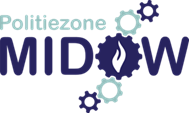 Politieraadzitting van 19 december 2022Kurt LAMERANTSecretarisKoenraad DEGROOTEBurgemeester-voorzitter